Задание до 24.11.2020Приготовьте все необходимые принадлежности для выполнения схемы и вышивания.Помните о правилах безопасности при обращении с  колющими и режущими предметами! 1. На рисунке выберите 3  предмета .2. Самостоятельно составьте схему вышивки.3. Выполните вышивку . Фотографии работ присылайте на  электронную почту : sapunkova2017@yandex.ru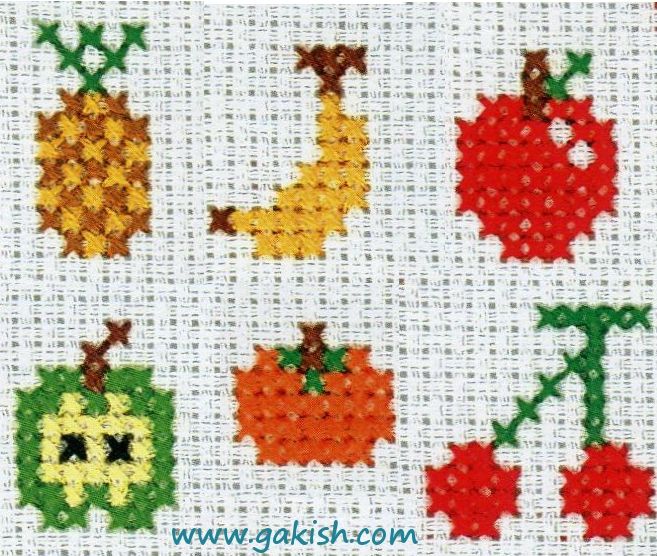 